Schéma de synthèseComplète le schéma bilan ci-dessous à l’aide des groupes de mots proposés pour expliquer comment le Mali assure difficilement la sécurité alimentaire de sa population :- Nourriture pas assez abondante- Agriculture essentiellement vivrière- Malnutrition, sous-nutrition d’une partie de la population- Croissance démographique-Faibles rendements agricoles, faible production de nourriture- Insécurité alimentaire- Besoins en nourriture importantes et en augmentation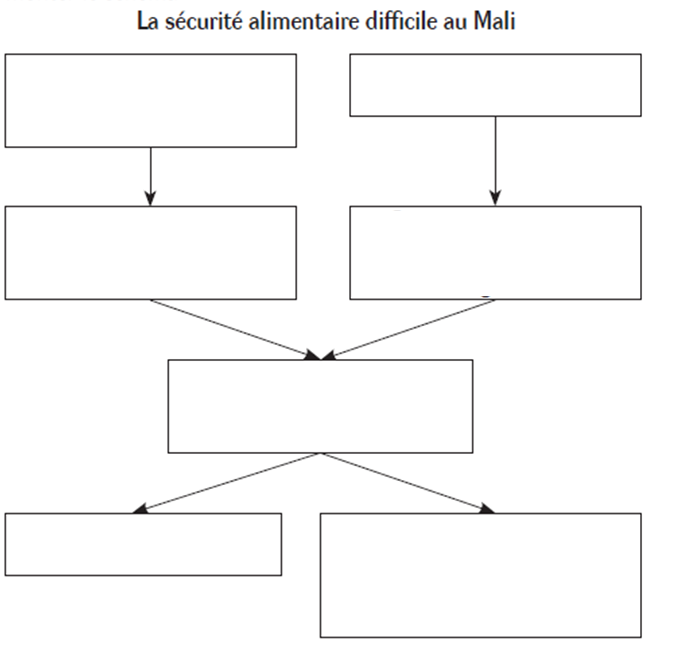 